Učebné osnovyUčebné osnovy sú totožné so vzdelávacím štandardom ŠVP pre príslušný predmet.CHARAKTERISTIKA PREDMETUVyučovací predmet druhý cudzí jazyk patrí medzi všeobecnovzdelávacie predmety a spoločne s vyučovacím predmetom anglický jazyk, slovenský jazyk a literatúra, resp. jazyk národnostnej menšiny a literatúra vytvára vzdelávaciu oblasť Jazyk a komunikácia. Nemecký jazyk – nižšie stredné vzdelávanie, úroveň A1. Vzhľadom na široké využitie cudzích jazykov v súkromnej a profesijnej oblasti života, či už pri ďalšom štúdiu, cestovaní, spoznávaní kultúr aj práci, sa dôraz pri vyučovaní cudzích jazykov kladie na praktické využitie osvojených kompetencií, efektívnu komunikáciu a činnostne zameraný prístup. Komunikácia v cudzích jazykoch je podľa Európskeho referenčného rámca (ES, 2007, s. 5) založená na schopnosti porozumieť, vyjadrovať myšlienky, pocity, fakty a názory ústnou a písomnou formou v primeranej škále spoločenských a kultúrnych súvislostí podľa želaní a potrieb jednotlivca. Výučba druhého cudzieho jazyka smeruje k dosiahnutiu komunikačnej úrovne A1 podľa Spoločného európskeho referenčného rámca pre jazyky (SERR) na konci nižšieho stredného vzdelávania. Označenie úrovne A1 je používateľ základného jazyka.Výučba druhého cudzieho jazyka smeruje k dosiahnutiu komunikačnej úrovne A1 podľa Spoločného európskeho referenčného rámca pre jazyky (SERR) na konci nižšieho stredného vzdelávania. Označenie úrovne A1 je používateľ základného jazyka. Charakteristika ovládania nemeckého jazyka na úrovni A1 podľa SERR je nasledujúca: Rozumie známym každodenným výrazom a najzákladnejším slovným spojeniam, ktorých účelom je uspokojenie konkrétnych potrieb, a tieto výrazy a slovné spojenia dokáže používať. Dokáže predstaviť seba aj iných a dokáže klásť a odpovedať na otázky o osobných údajoch, ako napríklad kde žije, o ľuďoch, ktorých pozná, a o veciach, ktoré vlastní. Dokáže sa dohovoriť jednoduchým spôsobom za predpokladu, že partner v komunikácii rozpráva pomaly a jasne a je pripravený mu pomôcť (SERR, 2013, s. 26).CIELEVšeobecné ciele vyučovacieho predmetu nemecký jazyk vychádzajú z modelu všeobecných kompetencií a komunikačných jazykových kompetencií, ako ich uvádza Spoločný európsky referenčný rámec pre jazyky (ŠPÚ, 2013). Pri formulácii cieľov vyučovacieho predmetu sa zdôrazňuje činnostne zameraný prístup - na splnenie komunikačných úloh sa žiaci musia zapájať do komunikačných činností a ovládať komunikačné stratégie. Cieľom vyučovacieho predmetu nemecký jazyk je umožniť žiakom: efektívne používať všeobecné kompetencie, ktoré nie sú charakteristické pre jazyk, ale sú nevyhnutné pre rôzne činnosti, vrátane jazykových činností, využívať komunikačné jazykové kompetencie tak, aby sa komunikačný zámer realizoval vymedzeným spôsobom, v receptívnych jazykových činnostiach a stratégiách (počúvanie s porozumením, čítanie s porozumením) spracovať hovorený alebo napísaný text ako poslucháč alebo čitateľ, v produktívnych a interaktívnych jazykových činnostiach a stratégiách (ústny prejav, písomný prejav) vytvoriť ústny alebo písomný text, používať hovorené a písané texty v komunikačných situáciách na konkrétne funkčné ciele.
KOMPETENCIE„Používatelia jazyka a učiaci sa jazyk využívajú mnoho kompetencií, ktoré získalivďaka svojim predchádzajúcim skúsenostiam, a ktoré môžu aktivovať tak, aby mohli plniťvzdelávacie úlohy a aktivity v komunikačných situáciách, v ktorých sa nachádzajú.Kompetencie sú súhrnom vedomostí, zručností a vlastností, ktoré umožňujú jednotlivcovikonať“ (SERR, 2013, s. 12, 103).Podstatou jazykového vzdelávania je, aby žiak dokázal:riešiť každodenné životné situácie v cudzej krajine a v ich riešení pomáhaťcudzincom, ktorí sú v jeho vlastnej krajine,vymieňať si informácie a nápady s mladými ľuďmi a dospelými, ktorí hovoria danýmjazykom a sprostredkovať im svoje myšlienky a pocity,lepšie chápať spôsob života a myslenia iných národov a ich kultúrne dedičstvo.Dôležité kompetencie pri vytváraní a udržovaní interaktívneho učebného prostredia v školesú:kritické myslenie, t. j. schopnosť nachádzať a vyberať informácie s využívanímrozmanitých zručností a kritického prístupu,tvorivé myslenie, t. j. schopnosť nachádzať nové spôsoby spájania faktov v proceseriešenia problémov,prosociálne a prospoločenské myslenie, t. j. schopnosť analyzovať fakty a problémyv súvislosti s potrebami iných a spoločnosti ako celku.Všeobecné kompetencieVšeobecné kompetencie sú tie, ktoré nie sú charakteristické pre jazyk, ale ktoré súnevyhnutné pre rôzne činnosti, vrátane jazykových činností (SERR, 2013, s.12).Žiak dokáže:uvedomelo získavať nové vedomosti a spôsobilosti,opakovať si osvojené vedomosti a dopĺňať ich,uvedomovať si a používať stratégie učenia sa pri osvojovaní si cudzieho jazyka,chápať potrebu vzdelávania sa v cudzom jazyku,dopĺňať si vedomosti a rozvíjať komunikačné jazykové činnosti a stratégie, prepájaťich s poznaným, systematizovať ich a využívať pre svoj ďalší rozvoj a reálny život,kriticky hodnotiť svoj pokrok, prijímať spätnú väzbu a uvedomovať si možnostisvojho rozvoja,udržať pozornosť pri prijímaní poskytovaných informácií,pochopiť zámer zadanej úlohy,účinne spolupracovať vo dvojiciach i v pracovných skupinách,aktívne a často využívať doteraz osvojený cudzí jazyk,využívať dostupné materiály pri samostatnom štúdiu,byť otvorený kultúrnej a etnickej rôznorodosti.Komunikačné jazykové kompetencieKomunikačné jazykové kompetencie sú tie, ktoré umožňujú učiacemu sa konať s použitímkonkrétnych jazykových prostriedkov (SERR, 2013, s. 12). Na uskutočnenie komunikačnéhozámeru a potrieb sa vyžaduje komunikačné správanie, ktoré je primerané danej situácii abežné vo vybraných krajinách, kde sa hovorí nemeckým jazykom.Komunikačné kompetencie sa skladajú z týchto zložiek:jazykové kompetencie,sociolingválne kompetencie,pragmatické kompetencie.Jazykové kompetencieŽiak dokáže:používať iba základný rozsah jednoduchých výrazov týkajúcich sa osobných údajov apotrieb konkrétneho typu,používať základný repertoár slovnej zásoby izolovaných slov a slovných spojenívzťahujúcich sa na dané konkrétne situácie,používať iba obmedzené ovládanie základných gramatických štruktúr a typov viet,ktoré sú súčasťou osvojeného repertoáru,ovládať výslovnosť obmedzeného repertoáru naučených slov a slovných spojení,zrozumiteľnú pre rodených hovoriacich, ktorí sú zvyknutí komunikovať s hovoriacimipochádzajúcimi z jazykovej skupiny daného učiaceho sa,odpísať známe slová a krátke slovné spojenia, napríklad jednoduché pokyny aleboinštrukcie, názvy každodenných predmetov, názvy obchodov a bežne používanéustálené spojenia,vyhláskovať svoju adresu, štátnu príslušnosť a ostatné osobné údaje (SERR, 2013, s.111 – 119).Sociolingválne kompetencieŽiak dokáže:nadviazať základnú spoločenskú konverzáciu tak, že používa najjednoduchšiespôsoby vyjadrenia zdvorilosti: pozdraviť sa, rozlúčiť sa, predstaviť sa, poďakovať sa,ospravedlniť sa atď. (SERR, 2013, s. 123).Pragmatické kompetencieŽiak dokáže:spájať slová alebo skupiny slov pomocou najzákladnejších lineárnych spojovacíchvýrazov, napríklad „a“ alebo „potom“,zvládnuť veľmi krátke izolované a väčšinou vopred naučené jazykové prejavy, smnohými pauzami, ktoré sú nevyhnutné na hľadanie výrazových prostriedkov, naartikuláciu menej známych slov a na pokusy o vhodnejšiu formuláciu (SERR, 2013, s.127, 131).VÝKONOVÝ ŠTANDARD – KOMUNIKAČNÉ JAZYKOVÉ ČINNOSTI A STRATÉGIEVýkonový štandard určuje požiadavky na komunikačné jazykové činnosti a stratégie: počúvanie s porozumením, čítanie s porozumením, písomný prejav a ústny prejav, ktoré má žiak povinne dosiahnuť na konci príslušného stupňa vzdelávania.Jazykové činnosti a stratégie sú stanovené úrovňovo a rozvíjajú sa väčšinou integrovane, t.j. viaceré súčasne. Dôraz na konkrétne jazykové činnosti sa odvíja od komunikačnej situácie, v ktorej sa účastníci komunikácie nachádzajú. Počúvanie s porozumením – výkonový štandardŽiak na konci príslušného stupňa vzdelávania dokáže: sledovať reč, ktorá je veľmi pomalá a starostlivo artikulovaná, aby mohol pochopiť význam,porozumieť jednoduchým pokynom, ktoré sú pomaly a zreteľne adresované a riadiť sa jednoduchými orientačnými pokynmi, porozumieť každodenným výrazom týkajúcim sa uspokojovania jednoduchých, konkrétnych potrieb (SERR, 2013, s. 68, 69, 77).Čítanie s porozumením - výkonový štandardŽiak na konci príslušného stupňa vzdelávania dokáže:porozumieť veľmi krátkym jednoduchým textom a samostatným slovným spojeniam, vyhľadať známe mená, slová a základné slovné spojenia, podľa potreby sa v čítaní vrátiť späť,porozumieť krátkym jednoduchým správam na pohľadniciach,rozoznať známe mená, slová a najzákladnejšie slovné spojenia v jednoduchých nápisoch,získať približnú predstavu o obsahu jednoduchších informačných materiálov a krátkych jednoduchých opisov, najmä ak má vizuálnu oporu,riadiť sa krátkymi, jednoducho napísanými orientačnými pokynmi (SERR, 2013, s. 71-73)Písomný prejav – výkonový štandard Žiak na konci príslušného stupňa vzdelávania dokáže:napísať krátky osobný list alebo pohľadnicu, napríklad pozdrav z dovolenky,vyplniť jednoduché registračné formuláre s osobnými údajmi ako meno, štátna príslušnosť, adresa, telefón a podobne,napísať jednoduché slovné spojenia a vety o sebe a iných ľuďoch, o tom, kde žijú a čo robia, v písomnej forme požiadať o osobné údaje alebo ich poskytnúť (upravené SERR, 2013, s. 85, 86, 64).Ústny prejav – výkonový štandard Ústny prejav – dialóg Žiak na konci príslušného stupňa vzdelávania dokáže: dohovoriť sa jednoduchým spôsobom, ale komunikácia je úplne závislá od pomalšieho opakovania reči, preformulovania a spresnení, porozumieť otázkam a pokynom, ktoré sú mu adresované a ktoré sú vyslovované dôsledne a pomaly, používať jednoduché zdvorilostné formulácie ako pozdrav, lúčenie, opýtať sa niekoho, ako sa má, predstaviť seba a iných a reagovať, keď ho predstavujú, rozumieť každodenným jednoduchým slovným spojeniam a vedieť reagovať na jednoduché informácie (upravené SERR, 2013, s. 76 – 83). Ústny prejav – monológ Žiak na konci príslušného stupňa vzdelávania dokáže: vytvoriť jednoduché, väčšinou izolované slovné spojenia o ľuďoch a miestach, opísať seba, čo robí, kde žije (SERR, 2013, s. 60)Kompetencie a funkcie jazykaV rámci nižšieho stredného vzdelávania sa v cudzom jazyku rozvíjajú tie kompetencie a funkcie jazyka, ktoré sú špecifikované v časti Obsahový štandard – úroveň A1. Každá kompetencia v obsahovom štandarde sa člení na šesť komponentov, ktoré sú všetky súčasťou komunikačnej kompetencie a bez ktorých sa komunikácia nemôže uskutočňovať. V rámci obsahového štandardu jednotlivé kompetencie na seba nenadväzujú, môžu sa navzájom kombinovať a neustále vytvárať nové komunikačné kontexty. Kompetencie súvisia s komunikačnými situáciami v ústnom a písomnom prejave a zahŕňajú reakcie účastníkov komunikácie. Funkcie sú chápané ako základné časti komunikácie. Žiaci ich musia ovládať, aby sa mohla komunikácia v cudzom jazyku uskutočniť, pričom s niektorými z nich sa stretnú až na vyšších úrovniach. Interakčné schémy sú časťou, ktorá vyjadruje pragmatické kompetencie, nie je uzavretá a charakterizuje jednotlivé úrovne. Poskytuje učiteľovi základný rámec pre rozvoj komunikačných jazykových činností a stratégií v súlade s príslušnou úrovňou, pričom platí, že čím je úroveň vyššia, tým sa možnosti jazykového prejavu rozširujú. Jazyková dimenzia dokresľuje uvedené funkcie a jej ovládanie by nemalo byť samostatným cieľom, ale prostriedkom na správne vyjadrenie jednotlivých funkcií jazyka.Diskurzná dimenzia opisuje formu realizácie komunikačného kontextu, funkčné štýly a typy textov. Zameriava sa na rozvíjanie schopnosti žiakov usporiadať vety v takom poradí, aby vedeli vytvoriť koherentný jazykový celok a prispôsobili svoj jazykový prejav prijímateľovi. Rozvíjanie Interkultúrnej dimenzie umožňuje žiakom, aby sa dokázali prispôsobiť zásadám sociálnej kohézie v cieľových krajinách. Do tejto dimenzie zároveň patria interkultúrne kompetencie, t. j. znalosti a povedomie o rôznych etnických, kultúrnych a sociálnych skupinách, akceptácia ľudí z iných kultúr s ich rozdielnym správaním hodnotami, schopnosť interpretovať, kriticky vnímať a hodnotiť udalosti, dokumenty a produkty vlastnej kultúry aj iných kultúr.Časti Diskurzná dimenzia a Interkultúrna dimenzia v obsahovom štandarde sú iba odporúčané a dotvárajú kontext na využitie funkcií jazyka a interakčných schém. Diskurzná dimenzia a Interkultúrna dimenzia sú pre učiteľa východiskom a poskytujú mu priestor, aby ich dopĺňal podľa špecifických potrieb vo svojej škole.Prehľad kompetencií a funkcií stanovených všeobecne pre úrovne A1 až B2Prehľad výskytu kompetencií na jednotlivých úrovniach SERR pre jazyky: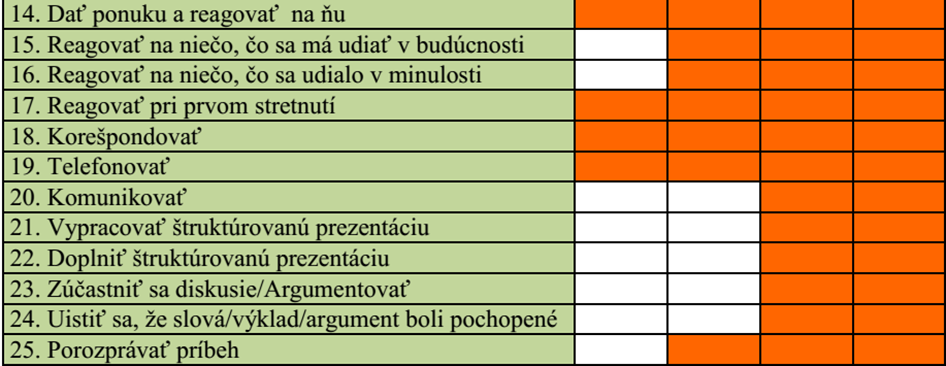 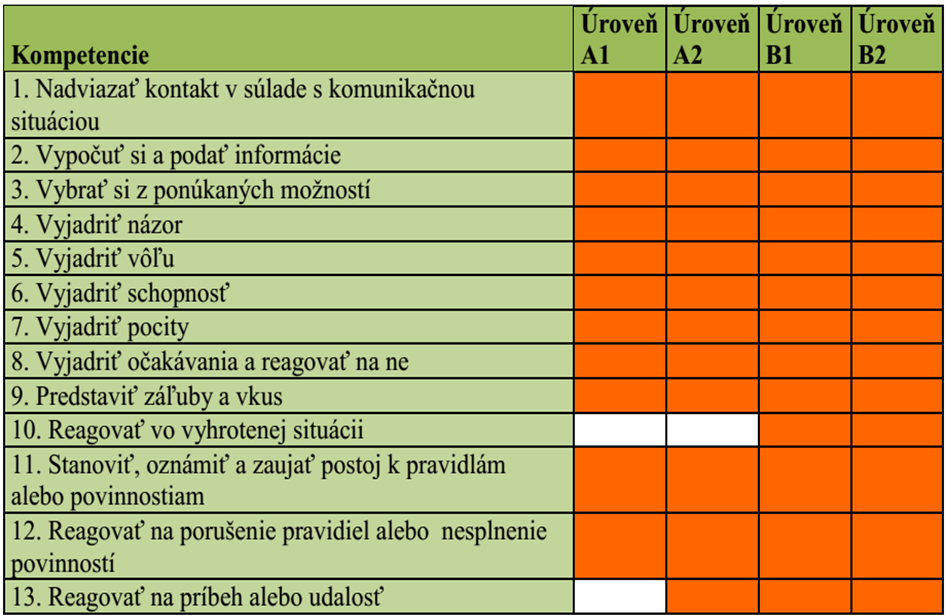 Obsahový štandard – úroveň A1Obsahový štandard pre komunikačnú úroveň A1 pozostáva z kompetencií, ktoré sú bližšie špecifikované funkciami jazyka. Všetky vymedzené kompetencie a funkcie jazyka sú povinnou súčasťou obsahového štandardu. Obsahový štandard je vymedzený úrovňovo, jednotlivé kompetencie a funkcie jazyka sa môžu kombinovať a rozvíjať v ľubovoľnom poradí. Ďalšou povinnou súčasťou obsahového štandardu je Jazyková dimenzia, ktorá je špecifikovaná príkladmi použitia daného javu v časti Interakčné schémy. Javy, ktoré si žiak osvojil pri určitej kompetencii, používa aj v rámci iných kompetencií vymedzených v tomto obsahovom štandarde.VZDELÁVACÍ ŠTANDARDVyužitie disponibilných hodínPosilnenie časovej dotácie o 2 vyučovacie hodiny vo vyučovacom predmete nemecký jazyk v siedmom ročníku bude posilňovať výkon v jazykovej zložke predmetu v týchto oblastiach: Vyučovanie nemeckého jazyka ako druhého cudzieho jazyka sa obsahovo realizuje podľa CERR pre úroveň A1. Žiaci po ukončení 3. roka štúdia nemeckého jazyka dosahujú úroveň A1 podľa Európskeho referenčného rámca pre jazyky. HODNOTENIE PREDMETUPredmetom hodnotenia a klasifikácie v predmete nemecký jazyk je cieľová komunikačná úroveň žiaka v jednotlivých ročníkoch v súlade s platnými učebnými osnovami a vzdelávacími štandardmi. Hodnotenie a klasifikácia v nemeckom jazyku sa riadi metodickým pokynom č. 22/2011 a z pohľadu jazyka sleduje základné všeobecné, sociolingvistické a komunikačné kompetencie, ktoré sa prejavujú vo využívaní základných komunikačných zručností: čítanie, písanie, počúvanie, samostatný ústny prejav a rozhovory. Pri hodnotení v predmete nemecký jazyk sa berú do úvahy tieto aspekty: obsahová primeranosť, plynulosť vyjadrovania, jazyková správnosť a štruktúra odpovede. Kritériá klasifikácie musia byť v súlade s požadovanou úrovňou ovládania jazyka a náročnosť sledovaných javov musí zodpovedať náročnosti definovanej v platných učebných osnovách a vzdelávacích štandardoch cieľovej skupiny žiakov. Formy skúšania a hodnotenia žiakov z nemeckého jazyka- ústna a písomnáIch podiel na celkovom hodnotení je v kompetencii vyučujúceho, ktorý konzultuje tieto kritériá v predmetovej komisii. Hodnotenie žiakov je realizované sumatívne i formatívne, teda známkami. Súčasťou hodnotenia práce žiakov na vyučovaní a jeho výsledkov je aj ústne hodnotenie, percentuálne hodnotenie, vystavovanie žiackych prác, prezentovanie žiackych prác. Zároveň v rámci vyučovacieho procesu využívame humanisticky orientované slovné hodnotenie /pochvala/ i sebahodnotenie žiakov. Výkon, ale najmä snahu na hodine, pri príprave oceníme (chválime, verbálne, neverbálne – súhlasným prikývnutím, úsmevom), pretože to pôsobí vysoko pozitívne, povzbudzuje k ďalšiemu úsiliu. Slabší výkon nekritizujeme, nezosmiešňujeme. Hodnotenie musí mať motivačnú funkciu.Kritériá hodnotenia žiakaPri hodnotení výkonu žiaka v nemeckom jazyku sledujeme najmä úroveň jeho rečových zručností t.j. počúvanie s porozumením čítanie s porozumením hovorenie písanie Pri hodnotení berieme do úvahy: do akej miery je žiak schopný realizovať komunikáciu v cudzom jazyku, do akej miery lexikálne a gramatické chyby narušujú zrozumiteľnosť a dorozumievanie, hľadisko jazykovej správnosti pri používaní bežnej slovnej zásoby a frekventovaných gramatických štruktúr, hľadisko štylistickej adekvátnosti – formálnosť a neformálnosť vyjadrovania s ohľadom na situáciu prejavu, rýchlosť prejavu a pohotovosť reakcie s prihliadnutím na individuálne rozdiely medzi žiakmi, rozsah slovnej zásoby žiaka a jej využitie prostredníctvom gramatických štruktúr. Hodnotenie ústnej odpovedePri hodnotení ústnej odpovede by sme mali hovoriť o škále akceptovateľnosti a komunikatívnej efektívnosti odpovede. Kritériom by mala byť zrozumiteľnosť. Ak je odpoveď dobrá i napriek gramatickým chybám, žiak spracoval informáciu a zaslúži si za ňu istý kredit. Pri ústnej odpovedi hodnotíme: hranie úloh – dialóg opis obrázka reprodukcia textu Pri hodnotení ústnej odpovede nám pomáhajú nasledovné kritériá: plynulosť reči – 20% výslovnosť a intonácia – 20% rozsah slovnej zásoby – 20% komunikatívna schopnosť – 20% gramatická presnosť – 20% Spolu 100% - pri premene na známku postupujeme nasledovne: 100% - 90% výborný (1) 89%-75% chválitebný (2) 74%-50% dobrý (3) 49%-30% dostatočný (4) menej ako 29% nedostatočný (5)Na základe týchto kritérií stanovujeme výslednú známku: Výborný (1) Dobrá výslovnosť, veľmi málo gramatických chýb, plynulý prejav bez dlhých odmlčaní sa, učiteľ kladie málo otázok, aby si spresnil, či žiak učivu rozumie, odpovede na otázky sú okamžité a vyčerpávajúce. Chválitebný (2) Miestami chyby vo výslovnosti, niekoľko gramatických chýb, väčšina viet je však správna, v prejave nie je veľa prestávok, je pomerne plynulý, učiteľ položí viac otázok na spresnenie odpovede, odpovede na otázky sú vyčerpávajúce, žiak reaguje pohotovo. Dobrý (3) Miestami chyby vo výslovnosti, niekoľko gramatických chýb, ktoré spôsobujú problémy pri porozumení, prejav s kratšími prestávkami, žiak hľadá slová, robí chyby v gramatických štruktúrach, učiteľ kladie viac otázok na spresnenie, žiakove odpovede sú menej vyčerpávajúce. Dostatočný (4) Častejšie chyby vo výslovnosti, veľa gramatických chýb, ktoré spôsobujú problémy pri porozumení, prejav s dlhšími prestávkami, nedostatočná základná slovná zásoba, obmedzený rozsah gramatických štruktúr, odpovede na otázky nezodpovedajú rozsahu i obsahu učiva, žiak nie vždy vie odpovedať na otázky učiteľa. Nedostatočný (5) Časté chyby vo výslovnosti, množstvo gramatických chýb, ktoré spôsobujú nezrozumiteľnosť prejavu, nedostatočná slovná zásoba, neschopnosť použiť základné gramatické štruktúry, žiak nevie odpovedať na otázky učiteľa.Hodnotenie písomného prejavuV nemeckom jazyku sa ako písomný prejav hodnotí predovšetkým spracovanie konkrétnej konverzačnej témy, ale i písanie podľa osnovy (žiadosť, objednávka, list priateľovi). V písomnom prejave hodnotíme: spracovanie úlohy – obsah presnosť a vhodnosť gramatických štruktúr lexikálnu stránky písomného prejavu štylistickú stránku písomného prejavu kompozíciu Na základe týchto kritérií stanovujeme výslednú známku: Výborný (1) Vyčerpávajúca a adekvátna odpoveď na danú tému, správne použité gramatické štruktúry, pestrá slovná zásoba, takmer bez pravopisných chýb, chyby neprekážajú pri zrozumiteľnosti text, jasná logická výstavba celej práce, prehľadná kompozícia. Chválitebný (2) Žiak zvládne úlohy vo veľkej miere, ale vynechá alebo pridá informácie, ktoré s témou nesúvisia, väčšinou vhodne použité gramatické štruktúry, dobrá slovná zásoba s malými chybami, zopár štylistických nepresností pri výstavbe textu a spájaní viet, menej prehľadná kompozícia. Dobrý (3) Vcelku adekvátna odpoveď na danú tému, ale s istými medzerami alebo zbytočnými informáciami, zopár chýb v gramatike a lexike, miestami nezrozumiteľnosť textu, ale celkovo text zrozumiteľný, viacero chýb v pravopise, stavbe viet a súvetí, menej prehľadná kompozícia. Dostatočný (4) Spracovaná len časť otázky, veľké medzery v používaní gramatických štruktúr, text vo väčšej miere nezrozumiteľný kvôli chybám v gramatike, slabá slovná zásoba, veľa chýb v stavbe viet a súvetí, neprehľadná kompozícia. Nedostatočný (5) Neadekvátna odpoveď, len málo sa vzťahujúca k téme, takmer celý text nezrozumiteľný kvôli chybám v gramatike, slabá slovná zásoba, nelogická stavba viet, neprehľadná kompozícia. Tento systém hodnotenia učiteľ môže použiť i pri domácich úlohách podobného charakteru.Hodnotenie kontrolných písomných prác a testovMaximálny počet dosiahnutých bodov predstavuje 100%. Kontrolné písomné práce a testy sa hodnotia percentom úspešnosti a známka číslicou ( napr. 93% = 1 ). Stupnica hodnotenia kontrolných písomných prác a testovPercentá %	známka100 – 90	189 – 75	274 – 50	349 – 30	429 – 0		5Váhy známok:Váhy známok jednotlivých jazykových zručností sa riadia aktuálnymi inštrukciami predmetovej komisie cudzích jazykov pre aktuálny školský rok. Názov predmetuNemecký jazykČasový rozsah výučby2 hodiny týždenne, spolu 66 vyučovacích hodínRočník siedmyŠkola (názov, adresa)Súkromná základná škola Oravská cesta 11ŽilinaStupeň vzdelaniaISCED 2Názov Školského vzdelávacieho programuS angličtinou objavujeme svetDĺžka štúdia5 rokovForma štúdiadennáVyučovací jazykslovenský jazykKompetencieFunkcie1. Nadviazať kontakt v súlade s komunikačnou situáciouUpútať pozornosť Pozdraviť Odpovedať na pozdrav Poďakovať sa a vyjadriť svoje uznanie Rozlúčiť sa2. Vypočuť si a podať informácieInformovať sa Potvrdiť a trvať na niečom Začleniť informáciu Odpovedať na požiadavky3. Vybrať si z ponúkaných možnostíIdentifikovať Opísať Potvrdiť/Odmietnuť Opraviť4. Vyjadriť názorVyjadriť názor Vyjadriť súhlas Vyjadriť nesúhlas Vyjadriť presvedčenie Vyjadriť vzdor Protestovať Vyjadriť stupeň istoty5. Vyjadriť vôľuVyjadriť želania Vyjadriť plány6. Vyjadriť schopnosťVyjadriť vedomosti Vyjadriť neznalosť Vyjadriť schopnosť vykonať nejakú činnosť7. Vyjadrovať pocityVyjadriť radosť, šťastie, uspokojenie Vyjadriť smútok, skľúčenosť Vyjadriť súcit Vyjadriť fyzickú bolesť Utešiť, podporiť, dodať odvahu8. Vyjadriť očakávania a reagovať na neVyjadriť nádej Vyjadriť sklamanie Vyjadriť strach, znepokojenie, úzkosť Ubezpečiť Vyjadriť úľavu Vyjadriť spokojnosť Vyjadriť nespokojnosť, posťažovať si Zistiť spokojnosť/nespokojnosť9. Predstaviť záľuby a vkusVyjadriť, čo mám rád, čo sa mi páči, čo uznávam Vyjadriť, že niekoho/niečo nemám rád Vyjadriť, čo uprednostňujem10. Reagovať vo vyhrotenej situáciiVyjadriť hnev, zlú náladu Reagovať na hnev, zlú náladu niekoho iného11. Stanoviť, oznámiť a zaujať postoj k pravidlám alebo povinnostiamVyjadriť príkaz/zákaz Vyjadriť morálnu alebo sociálnu normuŽiadať o povolenie a súhlas Dať súhlas Odmietnuť Zakázať Reagovať na zákaz Vyhrážať sa Sľúbiť12. Reagovať na porušenie pravidiel alebo nesplnenie povinností Obviniť (sa), priznať (sa) Ospravedlniť (sa) Odmietnuť/Poprieť obvinenie Vyčítať/Kritizovať13. Reagovať na príbeh alebo udalosť Vyjadriť záujem o niečo Vyjadriť záujem o to, čo niekto rozpráva Vyjadriť prekvapenie Vyjadriť že ma niekto/niečo neprekvapil/-lo Vyjadriť nezáujem14. Dať ponuku a reagovať na ňu Žiadať niekoho o niečo Odpovedať na žiadosť Navrhnúť niekomu, aby niečo urobil Navrhnúť niekomu, aby sme spoločne niečo urobili Ponúknuť pomoc Navrhnúť, že niečo požičiam/darujem Odpovedať na návrh15. Reagovať na niečo, čo sa má udiať vbudúcnostiVarovať pred niekým/niečímPoradiťPovzbudiťVyjadriť želanie16. Reagovať na niečo, čo saUdialo v minulostiSpomenúť si na niečo/niekohoVyjadriť, že som na niečo/niekoho zabudolPripomenúťKondolovaťBlahoželať17. Reagovať pri prvom stretnutíPredstaviť niekohoPredstaviť saReagovať na predstavenie niekohoPrivítaťPredniesť prípitok18. KorešpondovaťZačať listRozvinúť obsah listuUkončiť list19. TelefonovaťZačať rozhovorUdržiavať rozhovorUkončiť rozhovor20. KomunikovaťZačať rozhovorUjať sa slova v rozhovoreVypýtať si slovoVrátiť sa k nedopovedanému, keď ma prerušiliZabrániť niekomu v rozhovore21. Vypracovať štruktúrovanú prezentáciuUviesť tému, hlavnú myšlienkuOboznámiť s obsahom a osnovouRozviesť tému a hlavnú myšlienkuPrejsť z jedného bodu na inýUkončiť výklad22. Doplniť štruktúrovanú prezentáciuZdôrazniť, dať do pozornostiOdbočiť od témyVrátiť sa k pôvodnej témeUviesť príkladCitovaťParafrázovať23. Zúčastniť sa diskusie ArgumentovaťNavrhnúť novú tému/bod diskusieOdmietnuť diskutovať na ponúkanú tému/bod diskusieVrátiť sa k téme/k bodu diskusie24. Uistiť sa, že slová/výklad/ argument bolipochopenéUistiť sa, že účastník komunikácie pochopil moje vyjadreniaUistiť sa, že som dobre pochopil to, čo bolo povedanéPožiadať o pomoc pri vyjadrení slova/slovného spojeniaNahradiť zabudnuté/nepoznané slovoHľadať slovo/slovné spojenieOpraviť sa, vrátiť sa k rozhovoru25. Porozprávať príbehRozprávaťZačať príbeh, historku, anekdotuZhrnúťObsahový štandardVýkonový štandardOpakovanie učiva zo šiesteho ročníkaTÉMA: VOĽNÝ ČAS A ZÁĽUBYL 10: Nico zbiera lodeČítanie s porozumením: Nicov profilČasovanie slovies končiacich sa na –nAké je tvoje hobby?Časovanie nepravidelných slovies Nácvik písomného prejavu: Písanie e-mailuČítanie s porozumením: InzerátRozkazovací spôsob v singuláriPočúvanie s porozumením: Správa pre NicaPredložka in + akuzatívČo robíš rád a čo nerád?Nácvik výslovnosti: spoluhlásky p-b, t-d, k-gOpakovanie lekcie – voľný čas a záľubyŽiak je oboznámený s obsahom učiva NEJ v siedmom ročníku. Ovláda slovnú zásobu, časovanie slovies, frázy spojené s témami v predošlom ročníku.Žiak dokáže:hovoriť o svojich koníčkochvyjadriť záľubyvyzvať niekoho, aby niečo urobilpovedať, kam pôjdedať druhým tip.Žiak dokáže správne časovať slovesá končiace sa na -n: sammeln, basteln a nepravidelné slovesá: lesen, fernsehen, laufen, fahren, treffen.Žiak vie vytvoriť rozkazovací spôsob v singulári, vie používať predložku in + akuzatív.Žiak si upevní a prehĺbi získané vedomosti.TÉMA: ĽUDSKÉ TELO A STAROSTLIVOSŤ O ZDRAVIEL 11: Bolí ma nohaPočúvanie s porozumením: Bolí ma noha!Slovná zásoba - časti telaPočúvanie s porozumením: Dialóg Osobné zámená v datíveČítanie s porozumením: To je smola! Minulý čas (préteritum) slovies mať a byťNácvik písomného prejavu: Slovosled po spojke deshalbČítanie s porozumením: Prvá pomoc pri nehodách pri športovaníNácvik výslovnosti: spoluhláska sOpakovanie lekcieŽiak dokáže:povedať, čo ho bolípopriať skoré uzdravenieporozprávať, čo sa stalozdôrazňovať.Žiak vie správne používať osobné zámená v datíve (mir, dir).Žiak dokáže vytvoriť minulý čas (préteritum) slovies haben, sein.Žiak ovláda slovosled po spojke spojka deshalb v oznamovacej vete.Žiak si upevní a prehĺbi získané vedomosti.TÉMA: DOPRAVA A CESTOVANIEL 12: Miesto stretnutia: Spiegelstr. 12Čítanie s porozumením: Inzerát Počúvanie s porozumením: Telefonický rozhovor Predložka mit + datívPredložka zu + datív Osobné zámená v akuzatíveNácvik písomného prejavu: Používanie zámen vo veteNácvik výslovnosti: slovný prízvukOpakovanie lekcieŽiak dokáže: niekomu zavolať, spýtať sa na adresu a telef. číslo povedať, akými dopr. prostriedkami cestuje povedať, ako často niečo robí vyjadriť komplimentypredložka mit + datív predložka zu + datív. Žiak vie správne používať osobné zámená v akuzatíve (mich, dich, ihn, es, sie).Žiak si upevní a prehĺbi získané vedomosti.OPAKOVANIE:Reálie: Čo zbieraš?Tréning zručnosti: Čítanie s porozumením –WebstránkaTréning zručnosti: Počúvanie s porozumením – DialógyTréning zručnosti: Písomný prejav – E-mailŽiak si upevní a prehĺbi získané vedomosti.TÉMA: KRAJINY, MESTÁ A MIESTAL13 Kati príde budúci piatokČítanie s porozumením: Katin profilČítanie s porozumením: Chat Prídavné meno nächstPredložka nach, in + mesto/krajinaPočúvanie s porozumením: Katina cesta do Mníchova Cestovný plán – dialógyPočúvanie s porozumením: Hlásenia na staniciČítanie s porozumením: Interview pre časopis MníchovPrivlastňovacie zámeno Ihr/IhreOpakovanie lekcieŽiak dokáže:povedať, kam cestuje a koho navštívivyjadriť časové údajerozprávať o cestovaní vlakom.Žiak dokáže správne použiť prídavné meno nächst-, predložky nach, in + mesto/krajina.Žiak používa privlastňovacie zámeno Ihr/Ihre pri vykaní.Žiak si upevní a prehĺbi získané vedomosti.TÉMA: OBLIEKANIE A MÓDAL14: To tričko sa mi páčiSlovná zásoba – oblečenieČítanie s porozumením: Darčeky Sloveso gefallen + datívNácvik písomného prejavu: SlovosledPre koho sú tie darčeky?Predložka für + akuzatívČítanie s porozumením: Mníchov pre mladýchNeurčité zámeno manPredložky in, an, auf + datívPočúvanie s porozumením: Plán dňaNácvik výslovnosti: samohláska eOpakovanie lekcieŽiak dokáže:povedať, čo sa mu páči/nepáčidať darček a zagratulovaťpoďakovať za darčekpovedať, čo sa na určitom mieste nachádza a čo sa tam dá robiťŽiak vie správne vyčasovať sloveso gefallen a použiť ho s väzbou v datíve, tvoriť akuzatív po väzbe es gibt a predložke für.Žiak dokáže vo vete použiť správne neurčité zámeno man.Žiak dokáže používať predložky s 3. a 4. pádom (in, an, auf ) v datíve.Žiak si upevní a prehĺbi získané vedomosti.Systematizácia vedomostí z jednotlivých tematických celkovŽiak si upevní, preverí a preukáže poznatky, vedomosti a zručnosti z daných tematických celkov.Realizácia a príprava tematických projektov Žiak vie samostatne vypracovať projekt, vyhľadávať informácie z rôznych zdrojov a prezentovať projekt na vybranú tému.Tvorba a príprava celoškolského projektuRealizácia celoškolského projektuŽiaci vedia spracovať informácie k celoškolskému projektu, vytvoria bázu pre prezentáciu (technické spracovanie), pred publikom vedia odprezentovať vlastne spracované informácie a myšlienky.ZručnosťČítanie s porozumením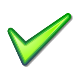 Počúvanie s porozumenímRozprávanieSlovná zásobaGramatikaKritériá hodnotenia projektovKritériá hodnotenia projektovKritériá hodnotenia projektovKritériá hodnotenia projektovKritériá hodnotenia projektovKritériá hodnotenia projektovKritériá hodnotenia projektovKritériá hodnotenia projektovPoužitie audiovizuálnej techniky /počítač, dataprojektor/+3+2+1-1-2-3Použitie literatúry /min.2 zdroje z internetu a min. 1 knižný titul/+3+2+1-1-2-3Samostatnosť prejavu /ide o prezentáciu projektu: žiak číta, alebo sprevádza výkladom svoj projekt?/+3+2+1-1-2-3Použite textu v prezentácii /pojmovosť vyjadrenia alebo množstvo textu v ktorom sa stráca prehľadnosť témy/+3+2+1-1-2-3Použitie obrázkov v prezentácii /sprevádzajú text, alebo sú len ilustráciou?/+3+2+1-1-2-3Použitie animácií v prezentácii+3+2+1-1-2-3Obsahové dodržanie témy+3+2+1-1-2-3Interaktívnosť prezentácie /preklikávanie, možnosť vstupu aktívnou činnosťou žiakov/+3+2+1-1-2-3Dĺžka trvania /5-10 min. tak aby to nebolo príliš rýchle a naopak, aby to žiakov nenudilo/ +3+2+1-1-2-3